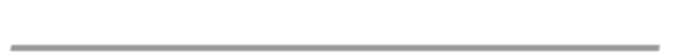 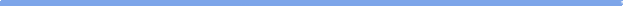 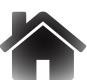 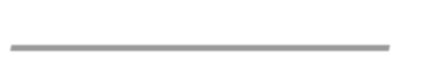 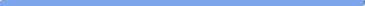 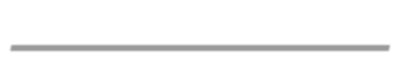 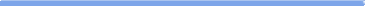 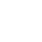 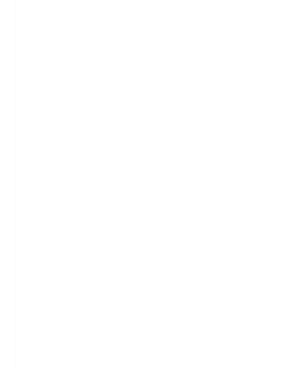 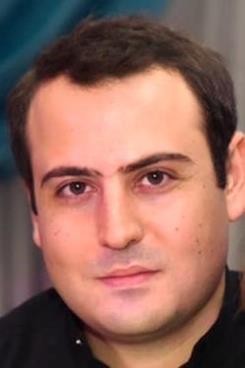 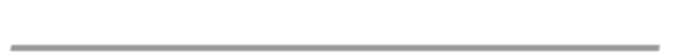 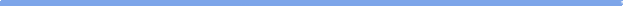 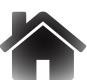 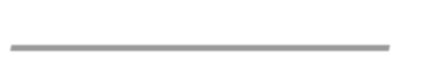 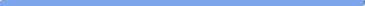 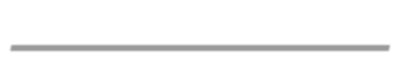 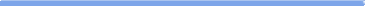 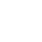 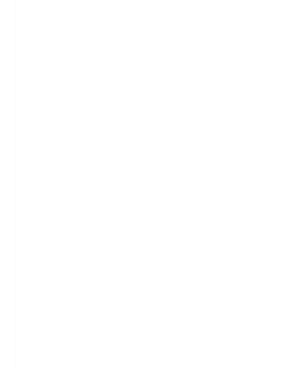 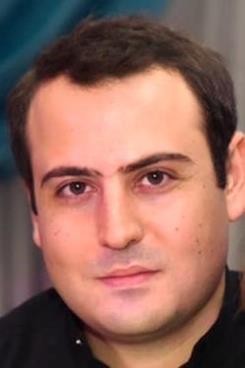 EDUCATIONWORK EXPERIENCEARMECONOMBANK OJSC (2016-Present)Position: Head of Litigation DivisionBTA BANK CJSC (2016)Position: Head of Legal ServiceARMECONOMBANK OJSC (2013-2016)Position: Senior Legal AdvisorCARD FUNDATION (2015-Present)Position: Member of Board of TrustiesCARD AGROSERVICE CJSC (2015-Present)Position: Board MemberCARD AGROCREDIT UCO CJSC (2013-Present)Position: Board MemberLEGELATA LLC (2013)Position: Lawyer/ AttorneyINECOBANK CJSC (2012-2013)Position: Legal AdvisorCHAMBER OF ADVOCATES OF RA (2012-Present)AdvocateARMENIAN YOUNG LAWYERS ASSOCATION NGO (AYLA)Advocacy and Assistance Centers (AACs) programPosition: Senior Lawyer/Coordinator of Aragatsotn AAC 2011-2012 Position: Legal Advisor of Yerevan AAC 2011ARKO-ALKOND LLC (2010)Position: LawyerYerevan State University 2005-2009WORK EXPERIENCEARMECONOMBANK OJSC (2016-Present)Position: Head of Litigation DivisionBTA BANK CJSC (2016)Position: Head of Legal ServiceARMECONOMBANK OJSC (2013-2016)Position: Senior Legal AdvisorCARD FUNDATION (2015-Present)Position: Member of Board of TrustiesCARD AGROSERVICE CJSC (2015-Present)Position: Board MemberCARD AGROCREDIT UCO CJSC (2013-Present)Position: Board MemberLEGELATA LLC (2013)Position: Lawyer/ AttorneyINECOBANK CJSC (2012-2013)Position: Legal AdvisorCHAMBER OF ADVOCATES OF RA (2012-Present)AdvocateARMENIAN YOUNG LAWYERS ASSOCATION NGO (AYLA)Advocacy and Assistance Centers (AACs) programPosition: Senior Lawyer/Coordinator of Aragatsotn AAC 2011-2012 Position: Legal Advisor of Yerevan AAC 2011ARKO-ALKOND LLC (2010)Position: LawyerFaculty of LawWORK EXPERIENCEARMECONOMBANK OJSC (2016-Present)Position: Head of Litigation DivisionBTA BANK CJSC (2016)Position: Head of Legal ServiceARMECONOMBANK OJSC (2013-2016)Position: Senior Legal AdvisorCARD FUNDATION (2015-Present)Position: Member of Board of TrustiesCARD AGROSERVICE CJSC (2015-Present)Position: Board MemberCARD AGROCREDIT UCO CJSC (2013-Present)Position: Board MemberLEGELATA LLC (2013)Position: Lawyer/ AttorneyINECOBANK CJSC (2012-2013)Position: Legal AdvisorCHAMBER OF ADVOCATES OF RA (2012-Present)AdvocateARMENIAN YOUNG LAWYERS ASSOCATION NGO (AYLA)Advocacy and Assistance Centers (AACs) programPosition: Senior Lawyer/Coordinator of Aragatsotn AAC 2011-2012 Position: Legal Advisor of Yerevan AAC 2011ARKO-ALKOND LLC (2010)Position: LawyerSpecialization: European LawYerevan State University 2009-2011WORK EXPERIENCEARMECONOMBANK OJSC (2016-Present)Position: Head of Litigation DivisionBTA BANK CJSC (2016)Position: Head of Legal ServiceARMECONOMBANK OJSC (2013-2016)Position: Senior Legal AdvisorCARD FUNDATION (2015-Present)Position: Member of Board of TrustiesCARD AGROSERVICE CJSC (2015-Present)Position: Board MemberCARD AGROCREDIT UCO CJSC (2013-Present)Position: Board MemberLEGELATA LLC (2013)Position: Lawyer/ AttorneyINECOBANK CJSC (2012-2013)Position: Legal AdvisorCHAMBER OF ADVOCATES OF RA (2012-Present)AdvocateARMENIAN YOUNG LAWYERS ASSOCATION NGO (AYLA)Advocacy and Assistance Centers (AACs) programPosition: Senior Lawyer/Coordinator of Aragatsotn AAC 2011-2012 Position: Legal Advisor of Yerevan AAC 2011ARKO-ALKOND LLC (2010)Position: LawyerFaculty of LawWORK EXPERIENCEARMECONOMBANK OJSC (2016-Present)Position: Head of Litigation DivisionBTA BANK CJSC (2016)Position: Head of Legal ServiceARMECONOMBANK OJSC (2013-2016)Position: Senior Legal AdvisorCARD FUNDATION (2015-Present)Position: Member of Board of TrustiesCARD AGROSERVICE CJSC (2015-Present)Position: Board MemberCARD AGROCREDIT UCO CJSC (2013-Present)Position: Board MemberLEGELATA LLC (2013)Position: Lawyer/ AttorneyINECOBANK CJSC (2012-2013)Position: Legal AdvisorCHAMBER OF ADVOCATES OF RA (2012-Present)AdvocateARMENIAN YOUNG LAWYERS ASSOCATION NGO (AYLA)Advocacy and Assistance Centers (AACs) programPosition: Senior Lawyer/Coordinator of Aragatsotn AAC 2011-2012 Position: Legal Advisor of Yerevan AAC 2011ARKO-ALKOND LLC (2010)Position: LawyerSpecialization: International LawWORK EXPERIENCEARMECONOMBANK OJSC (2016-Present)Position: Head of Litigation DivisionBTA BANK CJSC (2016)Position: Head of Legal ServiceARMECONOMBANK OJSC (2013-2016)Position: Senior Legal AdvisorCARD FUNDATION (2015-Present)Position: Member of Board of TrustiesCARD AGROSERVICE CJSC (2015-Present)Position: Board MemberCARD AGROCREDIT UCO CJSC (2013-Present)Position: Board MemberLEGELATA LLC (2013)Position: Lawyer/ AttorneyINECOBANK CJSC (2012-2013)Position: Legal AdvisorCHAMBER OF ADVOCATES OF RA (2012-Present)AdvocateARMENIAN YOUNG LAWYERS ASSOCATION NGO (AYLA)Advocacy and Assistance Centers (AACs) programPosition: Senior Lawyer/Coordinator of Aragatsotn AAC 2011-2012 Position: Legal Advisor of Yerevan AAC 2011ARKO-ALKOND LLC (2010)Position: LawyerLANGUAGESWORK EXPERIENCEARMECONOMBANK OJSC (2016-Present)Position: Head of Litigation DivisionBTA BANK CJSC (2016)Position: Head of Legal ServiceARMECONOMBANK OJSC (2013-2016)Position: Senior Legal AdvisorCARD FUNDATION (2015-Present)Position: Member of Board of TrustiesCARD AGROSERVICE CJSC (2015-Present)Position: Board MemberCARD AGROCREDIT UCO CJSC (2013-Present)Position: Board MemberLEGELATA LLC (2013)Position: Lawyer/ AttorneyINECOBANK CJSC (2012-2013)Position: Legal AdvisorCHAMBER OF ADVOCATES OF RA (2012-Present)AdvocateARMENIAN YOUNG LAWYERS ASSOCATION NGO (AYLA)Advocacy and Assistance Centers (AACs) programPosition: Senior Lawyer/Coordinator of Aragatsotn AAC 2011-2012 Position: Legal Advisor of Yerevan AAC 2011ARKO-ALKOND LLC (2010)Position: LawyerArmenian WORK EXPERIENCEARMECONOMBANK OJSC (2016-Present)Position: Head of Litigation DivisionBTA BANK CJSC (2016)Position: Head of Legal ServiceARMECONOMBANK OJSC (2013-2016)Position: Senior Legal AdvisorCARD FUNDATION (2015-Present)Position: Member of Board of TrustiesCARD AGROSERVICE CJSC (2015-Present)Position: Board MemberCARD AGROCREDIT UCO CJSC (2013-Present)Position: Board MemberLEGELATA LLC (2013)Position: Lawyer/ AttorneyINECOBANK CJSC (2012-2013)Position: Legal AdvisorCHAMBER OF ADVOCATES OF RA (2012-Present)AdvocateARMENIAN YOUNG LAWYERS ASSOCATION NGO (AYLA)Advocacy and Assistance Centers (AACs) programPosition: Senior Lawyer/Coordinator of Aragatsotn AAC 2011-2012 Position: Legal Advisor of Yerevan AAC 2011ARKO-ALKOND LLC (2010)Position: LawyerEnglish	WORK EXPERIENCEARMECONOMBANK OJSC (2016-Present)Position: Head of Litigation DivisionBTA BANK CJSC (2016)Position: Head of Legal ServiceARMECONOMBANK OJSC (2013-2016)Position: Senior Legal AdvisorCARD FUNDATION (2015-Present)Position: Member of Board of TrustiesCARD AGROSERVICE CJSC (2015-Present)Position: Board MemberCARD AGROCREDIT UCO CJSC (2013-Present)Position: Board MemberLEGELATA LLC (2013)Position: Lawyer/ AttorneyINECOBANK CJSC (2012-2013)Position: Legal AdvisorCHAMBER OF ADVOCATES OF RA (2012-Present)AdvocateARMENIAN YOUNG LAWYERS ASSOCATION NGO (AYLA)Advocacy and Assistance Centers (AACs) programPosition: Senior Lawyer/Coordinator of Aragatsotn AAC 2011-2012 Position: Legal Advisor of Yerevan AAC 2011ARKO-ALKOND LLC (2010)Position: LawyerRussian	WORK EXPERIENCEARMECONOMBANK OJSC (2016-Present)Position: Head of Litigation DivisionBTA BANK CJSC (2016)Position: Head of Legal ServiceARMECONOMBANK OJSC (2013-2016)Position: Senior Legal AdvisorCARD FUNDATION (2015-Present)Position: Member of Board of TrustiesCARD AGROSERVICE CJSC (2015-Present)Position: Board MemberCARD AGROCREDIT UCO CJSC (2013-Present)Position: Board MemberLEGELATA LLC (2013)Position: Lawyer/ AttorneyINECOBANK CJSC (2012-2013)Position: Legal AdvisorCHAMBER OF ADVOCATES OF RA (2012-Present)AdvocateARMENIAN YOUNG LAWYERS ASSOCATION NGO (AYLA)Advocacy and Assistance Centers (AACs) programPosition: Senior Lawyer/Coordinator of Aragatsotn AAC 2011-2012 Position: Legal Advisor of Yerevan AAC 2011ARKO-ALKOND LLC (2010)Position: LawyerFrench	WORK EXPERIENCEARMECONOMBANK OJSC (2016-Present)Position: Head of Litigation DivisionBTA BANK CJSC (2016)Position: Head of Legal ServiceARMECONOMBANK OJSC (2013-2016)Position: Senior Legal AdvisorCARD FUNDATION (2015-Present)Position: Member of Board of TrustiesCARD AGROSERVICE CJSC (2015-Present)Position: Board MemberCARD AGROCREDIT UCO CJSC (2013-Present)Position: Board MemberLEGELATA LLC (2013)Position: Lawyer/ AttorneyINECOBANK CJSC (2012-2013)Position: Legal AdvisorCHAMBER OF ADVOCATES OF RA (2012-Present)AdvocateARMENIAN YOUNG LAWYERS ASSOCATION NGO (AYLA)Advocacy and Assistance Centers (AACs) programPosition: Senior Lawyer/Coordinator of Aragatsotn AAC 2011-2012 Position: Legal Advisor of Yerevan AAC 2011ARKO-ALKOND LLC (2010)Position: LawyerIT SKILLSWORK EXPERIENCEARMECONOMBANK OJSC (2016-Present)Position: Head of Litigation DivisionBTA BANK CJSC (2016)Position: Head of Legal ServiceARMECONOMBANK OJSC (2013-2016)Position: Senior Legal AdvisorCARD FUNDATION (2015-Present)Position: Member of Board of TrustiesCARD AGROSERVICE CJSC (2015-Present)Position: Board MemberCARD AGROCREDIT UCO CJSC (2013-Present)Position: Board MemberLEGELATA LLC (2013)Position: Lawyer/ AttorneyINECOBANK CJSC (2012-2013)Position: Legal AdvisorCHAMBER OF ADVOCATES OF RA (2012-Present)AdvocateARMENIAN YOUNG LAWYERS ASSOCATION NGO (AYLA)Advocacy and Assistance Centers (AACs) programPosition: Senior Lawyer/Coordinator of Aragatsotn AAC 2011-2012 Position: Legal Advisor of Yerevan AAC 2011ARKO-ALKOND LLC (2010)Position: LawyerWORK EXPERIENCEARMECONOMBANK OJSC (2016-Present)Position: Head of Litigation DivisionBTA BANK CJSC (2016)Position: Head of Legal ServiceARMECONOMBANK OJSC (2013-2016)Position: Senior Legal AdvisorCARD FUNDATION (2015-Present)Position: Member of Board of TrustiesCARD AGROSERVICE CJSC (2015-Present)Position: Board MemberCARD AGROCREDIT UCO CJSC (2013-Present)Position: Board MemberLEGELATA LLC (2013)Position: Lawyer/ AttorneyINECOBANK CJSC (2012-2013)Position: Legal AdvisorCHAMBER OF ADVOCATES OF RA (2012-Present)AdvocateARMENIAN YOUNG LAWYERS ASSOCATION NGO (AYLA)Advocacy and Assistance Centers (AACs) programPosition: Senior Lawyer/Coordinator of Aragatsotn AAC 2011-2012 Position: Legal Advisor of Yerevan AAC 2011ARKO-ALKOND LLC (2010)Position: LawyerMS OfficeWORK EXPERIENCEARMECONOMBANK OJSC (2016-Present)Position: Head of Litigation DivisionBTA BANK CJSC (2016)Position: Head of Legal ServiceARMECONOMBANK OJSC (2013-2016)Position: Senior Legal AdvisorCARD FUNDATION (2015-Present)Position: Member of Board of TrustiesCARD AGROSERVICE CJSC (2015-Present)Position: Board MemberCARD AGROCREDIT UCO CJSC (2013-Present)Position: Board MemberLEGELATA LLC (2013)Position: Lawyer/ AttorneyINECOBANK CJSC (2012-2013)Position: Legal AdvisorCHAMBER OF ADVOCATES OF RA (2012-Present)AdvocateARMENIAN YOUNG LAWYERS ASSOCATION NGO (AYLA)Advocacy and Assistance Centers (AACs) programPosition: Senior Lawyer/Coordinator of Aragatsotn AAC 2011-2012 Position: Legal Advisor of Yerevan AAC 2011ARKO-ALKOND LLC (2010)Position: LawyerInternetWORK EXPERIENCEARMECONOMBANK OJSC (2016-Present)Position: Head of Litigation DivisionBTA BANK CJSC (2016)Position: Head of Legal ServiceARMECONOMBANK OJSC (2013-2016)Position: Senior Legal AdvisorCARD FUNDATION (2015-Present)Position: Member of Board of TrustiesCARD AGROSERVICE CJSC (2015-Present)Position: Board MemberCARD AGROCREDIT UCO CJSC (2013-Present)Position: Board MemberLEGELATA LLC (2013)Position: Lawyer/ AttorneyINECOBANK CJSC (2012-2013)Position: Legal AdvisorCHAMBER OF ADVOCATES OF RA (2012-Present)AdvocateARMENIAN YOUNG LAWYERS ASSOCATION NGO (AYLA)Advocacy and Assistance Centers (AACs) programPosition: Senior Lawyer/Coordinator of Aragatsotn AAC 2011-2012 Position: Legal Advisor of Yerevan AAC 2011ARKO-ALKOND LLC (2010)Position: LawyerOTHERWORK EXPERIENCEARMECONOMBANK OJSC (2016-Present)Position: Head of Litigation DivisionBTA BANK CJSC (2016)Position: Head of Legal ServiceARMECONOMBANK OJSC (2013-2016)Position: Senior Legal AdvisorCARD FUNDATION (2015-Present)Position: Member of Board of TrustiesCARD AGROSERVICE CJSC (2015-Present)Position: Board MemberCARD AGROCREDIT UCO CJSC (2013-Present)Position: Board MemberLEGELATA LLC (2013)Position: Lawyer/ AttorneyINECOBANK CJSC (2012-2013)Position: Legal AdvisorCHAMBER OF ADVOCATES OF RA (2012-Present)AdvocateARMENIAN YOUNG LAWYERS ASSOCATION NGO (AYLA)Advocacy and Assistance Centers (AACs) programPosition: Senior Lawyer/Coordinator of Aragatsotn AAC 2011-2012 Position: Legal Advisor of Yerevan AAC 2011ARKO-ALKOND LLC (2010)Position: LawyerWORK EXPERIENCEARMECONOMBANK OJSC (2016-Present)Position: Head of Litigation DivisionBTA BANK CJSC (2016)Position: Head of Legal ServiceARMECONOMBANK OJSC (2013-2016)Position: Senior Legal AdvisorCARD FUNDATION (2015-Present)Position: Member of Board of TrustiesCARD AGROSERVICE CJSC (2015-Present)Position: Board MemberCARD AGROCREDIT UCO CJSC (2013-Present)Position: Board MemberLEGELATA LLC (2013)Position: Lawyer/ AttorneyINECOBANK CJSC (2012-2013)Position: Legal AdvisorCHAMBER OF ADVOCATES OF RA (2012-Present)AdvocateARMENIAN YOUNG LAWYERS ASSOCATION NGO (AYLA)Advocacy and Assistance Centers (AACs) programPosition: Senior Lawyer/Coordinator of Aragatsotn AAC 2011-2012 Position: Legal Advisor of Yerevan AAC 2011ARKO-ALKOND LLC (2010)Position: LawyerThe Armenian Genocide Museum-Institute FoundationLawyerPublic Network ULEWORK EXPERIENCEARMECONOMBANK OJSC (2016-Present)Position: Head of Litigation DivisionBTA BANK CJSC (2016)Position: Head of Legal ServiceARMECONOMBANK OJSC (2013-2016)Position: Senior Legal AdvisorCARD FUNDATION (2015-Present)Position: Member of Board of TrustiesCARD AGROSERVICE CJSC (2015-Present)Position: Board MemberCARD AGROCREDIT UCO CJSC (2013-Present)Position: Board MemberLEGELATA LLC (2013)Position: Lawyer/ AttorneyINECOBANK CJSC (2012-2013)Position: Legal AdvisorCHAMBER OF ADVOCATES OF RA (2012-Present)AdvocateARMENIAN YOUNG LAWYERS ASSOCATION NGO (AYLA)Advocacy and Assistance Centers (AACs) programPosition: Senior Lawyer/Coordinator of Aragatsotn AAC 2011-2012 Position: Legal Advisor of Yerevan AAC 2011ARKO-ALKOND LLC (2010)Position: LawyerExpert/Lawyer of CounterpartWORK EXPERIENCEARMECONOMBANK OJSC (2016-Present)Position: Head of Litigation DivisionBTA BANK CJSC (2016)Position: Head of Legal ServiceARMECONOMBANK OJSC (2013-2016)Position: Senior Legal AdvisorCARD FUNDATION (2015-Present)Position: Member of Board of TrustiesCARD AGROSERVICE CJSC (2015-Present)Position: Board MemberCARD AGROCREDIT UCO CJSC (2013-Present)Position: Board MemberLEGELATA LLC (2013)Position: Lawyer/ AttorneyINECOBANK CJSC (2012-2013)Position: Legal AdvisorCHAMBER OF ADVOCATES OF RA (2012-Present)AdvocateARMENIAN YOUNG LAWYERS ASSOCATION NGO (AYLA)Advocacy and Assistance Centers (AACs) programPosition: Senior Lawyer/Coordinator of Aragatsotn AAC 2011-2012 Position: Legal Advisor of Yerevan AAC 2011ARKO-ALKOND LLC (2010)Position: LawyerInternational’s grant programWORK EXPERIENCEARMECONOMBANK OJSC (2016-Present)Position: Head of Litigation DivisionBTA BANK CJSC (2016)Position: Head of Legal ServiceARMECONOMBANK OJSC (2013-2016)Position: Senior Legal AdvisorCARD FUNDATION (2015-Present)Position: Member of Board of TrustiesCARD AGROSERVICE CJSC (2015-Present)Position: Board MemberCARD AGROCREDIT UCO CJSC (2013-Present)Position: Board MemberLEGELATA LLC (2013)Position: Lawyer/ AttorneyINECOBANK CJSC (2012-2013)Position: Legal AdvisorCHAMBER OF ADVOCATES OF RA (2012-Present)AdvocateARMENIAN YOUNG LAWYERS ASSOCATION NGO (AYLA)Advocacy and Assistance Centers (AACs) programPosition: Senior Lawyer/Coordinator of Aragatsotn AAC 2011-2012 Position: Legal Advisor of Yerevan AAC 2011ARKO-ALKOND LLC (2010)Position: LawyerYerevan State University/WORK EXPERIENCEARMECONOMBANK OJSC (2016-Present)Position: Head of Litigation DivisionBTA BANK CJSC (2016)Position: Head of Legal ServiceARMECONOMBANK OJSC (2013-2016)Position: Senior Legal AdvisorCARD FUNDATION (2015-Present)Position: Member of Board of TrustiesCARD AGROSERVICE CJSC (2015-Present)Position: Board MemberCARD AGROCREDIT UCO CJSC (2013-Present)Position: Board MemberLEGELATA LLC (2013)Position: Lawyer/ AttorneyINECOBANK CJSC (2012-2013)Position: Legal AdvisorCHAMBER OF ADVOCATES OF RA (2012-Present)AdvocateARMENIAN YOUNG LAWYERS ASSOCATION NGO (AYLA)Advocacy and Assistance Centers (AACs) programPosition: Senior Lawyer/Coordinator of Aragatsotn AAC 2011-2012 Position: Legal Advisor of Yerevan AAC 2011ARKO-ALKOND LLC (2010)Position: LawyerDepartment of the PostgraduateWORK EXPERIENCEARMECONOMBANK OJSC (2016-Present)Position: Head of Litigation DivisionBTA BANK CJSC (2016)Position: Head of Legal ServiceARMECONOMBANK OJSC (2013-2016)Position: Senior Legal AdvisorCARD FUNDATION (2015-Present)Position: Member of Board of TrustiesCARD AGROSERVICE CJSC (2015-Present)Position: Board MemberCARD AGROCREDIT UCO CJSC (2013-Present)Position: Board MemberLEGELATA LLC (2013)Position: Lawyer/ AttorneyINECOBANK CJSC (2012-2013)Position: Legal AdvisorCHAMBER OF ADVOCATES OF RA (2012-Present)AdvocateARMENIAN YOUNG LAWYERS ASSOCATION NGO (AYLA)Advocacy and Assistance Centers (AACs) programPosition: Senior Lawyer/Coordinator of Aragatsotn AAC 2011-2012 Position: Legal Advisor of Yerevan AAC 2011ARKO-ALKOND LLC (2010)Position: LawyerAdditional EducationWORK EXPERIENCEARMECONOMBANK OJSC (2016-Present)Position: Head of Litigation DivisionBTA BANK CJSC (2016)Position: Head of Legal ServiceARMECONOMBANK OJSC (2013-2016)Position: Senior Legal AdvisorCARD FUNDATION (2015-Present)Position: Member of Board of TrustiesCARD AGROSERVICE CJSC (2015-Present)Position: Board MemberCARD AGROCREDIT UCO CJSC (2013-Present)Position: Board MemberLEGELATA LLC (2013)Position: Lawyer/ AttorneyINECOBANK CJSC (2012-2013)Position: Legal AdvisorCHAMBER OF ADVOCATES OF RA (2012-Present)AdvocateARMENIAN YOUNG LAWYERS ASSOCATION NGO (AYLA)Advocacy and Assistance Centers (AACs) programPosition: Senior Lawyer/Coordinator of Aragatsotn AAC 2011-2012 Position: Legal Advisor of Yerevan AAC 2011ARKO-ALKOND LLC (2010)Position: LawyerLecturerWORK EXPERIENCEARMECONOMBANK OJSC (2016-Present)Position: Head of Litigation DivisionBTA BANK CJSC (2016)Position: Head of Legal ServiceARMECONOMBANK OJSC (2013-2016)Position: Senior Legal AdvisorCARD FUNDATION (2015-Present)Position: Member of Board of TrustiesCARD AGROSERVICE CJSC (2015-Present)Position: Board MemberCARD AGROCREDIT UCO CJSC (2013-Present)Position: Board MemberLEGELATA LLC (2013)Position: Lawyer/ AttorneyINECOBANK CJSC (2012-2013)Position: Legal AdvisorCHAMBER OF ADVOCATES OF RA (2012-Present)AdvocateARMENIAN YOUNG LAWYERS ASSOCATION NGO (AYLA)Advocacy and Assistance Centers (AACs) programPosition: Senior Lawyer/Coordinator of Aragatsotn AAC 2011-2012 Position: Legal Advisor of Yerevan AAC 2011ARKO-ALKOND LLC (2010)Position: Lawyer